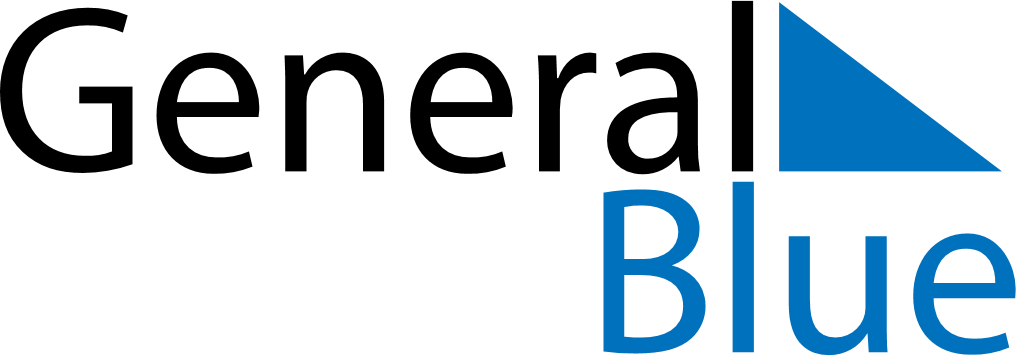 October 2024October 2024October 2024October 2024October 2024October 2024Orsta, More og Romsdal, NorwayOrsta, More og Romsdal, NorwayOrsta, More og Romsdal, NorwayOrsta, More og Romsdal, NorwayOrsta, More og Romsdal, NorwayOrsta, More og Romsdal, NorwaySunday Monday Tuesday Wednesday Thursday Friday Saturday 1 2 3 4 5 Sunrise: 7:43 AM Sunset: 7:07 PM Daylight: 11 hours and 24 minutes. Sunrise: 7:45 AM Sunset: 7:03 PM Daylight: 11 hours and 18 minutes. Sunrise: 7:48 AM Sunset: 7:00 PM Daylight: 11 hours and 12 minutes. Sunrise: 7:50 AM Sunset: 6:57 PM Daylight: 11 hours and 6 minutes. Sunrise: 7:53 AM Sunset: 6:54 PM Daylight: 11 hours and 0 minutes. 6 7 8 9 10 11 12 Sunrise: 7:56 AM Sunset: 6:50 PM Daylight: 10 hours and 54 minutes. Sunrise: 7:58 AM Sunset: 6:47 PM Daylight: 10 hours and 48 minutes. Sunrise: 8:01 AM Sunset: 6:44 PM Daylight: 10 hours and 42 minutes. Sunrise: 8:04 AM Sunset: 6:41 PM Daylight: 10 hours and 36 minutes. Sunrise: 8:06 AM Sunset: 6:37 PM Daylight: 10 hours and 30 minutes. Sunrise: 8:09 AM Sunset: 6:34 PM Daylight: 10 hours and 25 minutes. Sunrise: 8:12 AM Sunset: 6:31 PM Daylight: 10 hours and 19 minutes. 13 14 15 16 17 18 19 Sunrise: 8:15 AM Sunset: 6:28 PM Daylight: 10 hours and 13 minutes. Sunrise: 8:17 AM Sunset: 6:25 PM Daylight: 10 hours and 7 minutes. Sunrise: 8:20 AM Sunset: 6:21 PM Daylight: 10 hours and 1 minute. Sunrise: 8:23 AM Sunset: 6:18 PM Daylight: 9 hours and 55 minutes. Sunrise: 8:26 AM Sunset: 6:15 PM Daylight: 9 hours and 49 minutes. Sunrise: 8:28 AM Sunset: 6:12 PM Daylight: 9 hours and 43 minutes. Sunrise: 8:31 AM Sunset: 6:09 PM Daylight: 9 hours and 37 minutes. 20 21 22 23 24 25 26 Sunrise: 8:34 AM Sunset: 6:06 PM Daylight: 9 hours and 31 minutes. Sunrise: 8:37 AM Sunset: 6:03 PM Daylight: 9 hours and 25 minutes. Sunrise: 8:39 AM Sunset: 5:59 PM Daylight: 9 hours and 20 minutes. Sunrise: 8:42 AM Sunset: 5:56 PM Daylight: 9 hours and 14 minutes. Sunrise: 8:45 AM Sunset: 5:53 PM Daylight: 9 hours and 8 minutes. Sunrise: 8:48 AM Sunset: 5:50 PM Daylight: 9 hours and 2 minutes. Sunrise: 8:51 AM Sunset: 5:47 PM Daylight: 8 hours and 56 minutes. 27 28 29 30 31 Sunrise: 7:53 AM Sunset: 4:44 PM Daylight: 8 hours and 50 minutes. Sunrise: 7:56 AM Sunset: 4:41 PM Daylight: 8 hours and 44 minutes. Sunrise: 7:59 AM Sunset: 4:38 PM Daylight: 8 hours and 38 minutes. Sunrise: 8:02 AM Sunset: 4:35 PM Daylight: 8 hours and 33 minutes. Sunrise: 8:05 AM Sunset: 4:32 PM Daylight: 8 hours and 27 minutes. 